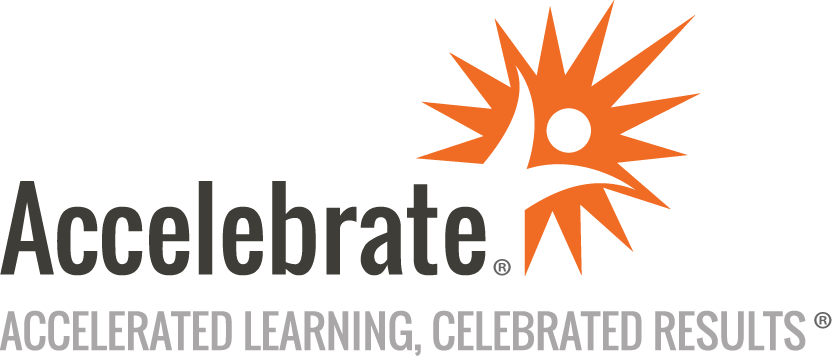 DevOps for Managers and LeadersCourse Number: DVOP-164
Duration: 2 daysOverviewThis DevOps for Managers and Leaders training course teaches attendees how to introduce DevOps into their organization successfully. Participants learn DevOps concepts and culture and how to overcome the challenges of implementing an organizational DevOps transformation.PrerequisitesNo prior experience is presumed; however, general IT experience is beneficial.MaterialsAll DevOps training attendees receive comprehensive courseware.Software Needed on Each Student PCAttendees will not need to install any software on their computer for this class. The class will be conducted in a remote environment that Accelebrate will provide; students will only need a local computer with a web browser and a stable Internet connection. Any recent version of Microsoft Edge, Mozilla Firefox, or Google Chrome will work well.ObjectivesUnderstand what DevOps is and how it can drive business outcomesDevelop a DevOps cultureIncorporate the building blocks of DevOps, including building, testing, continuous delivery, continuous integration, containers, and moreUnderstand the key components needed to build successful teamsUnderstand DevOps challenges for governanceMeasure successUnderstand motivationsMaintain DevOps capabilitiesIncorporate best practicesOutlineWhat is DevOps?What DevOps Looks LikeWorkshop – Objectives and FitCultureBuilding Blocks of DevOps, Part IWorkshop - CultureOrganizationGovernance and ControlsMeasurementWorkshop – OrganizationBuilding Blocks of DevOps, Part IIPath to DevOpsBest PracticesWorkshop – Starting the JourneyConclusion